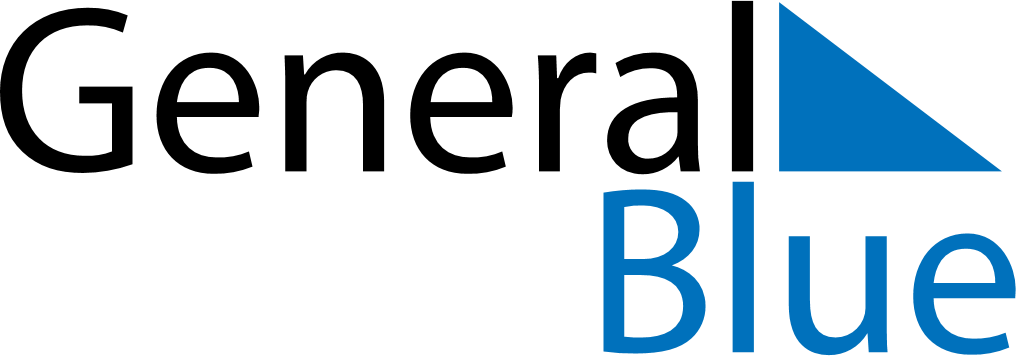 November 2027November 2027November 2027French GuianaFrench GuianaMONTUEWEDTHUFRISATSUN1234567All Saints’ Day891011121314Armistice Day15161718192021222324252627282930